Руководство по эксплуатации Панель управления LCD-SW900  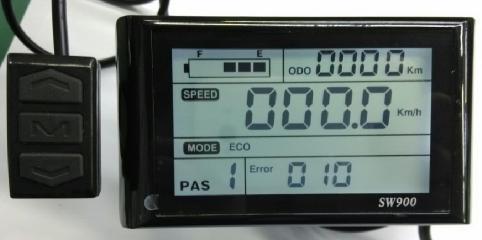 Размеры и материал корпусаКорпус выполнен из АБС-пластика. ЖК-экран изготовлен из импортируемого акрила высокой твердости, твердость которого равна твердости закаленного стекла.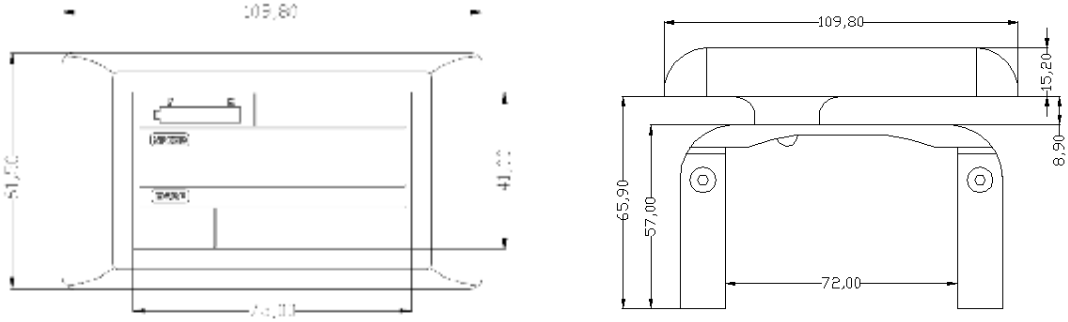 Вид спереди	Вид сбоку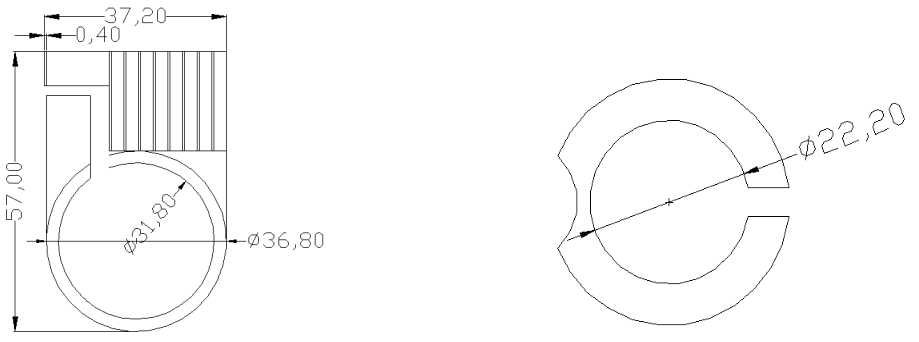 Вид сбоку держателя                 Доступный размер: 22,2 мм и 25,4 мм2. Рабочее напряжение и режим подключения2.1 Рабочее напряжение: постоянный ток напряжением 24 В - 72 В (устанавливается пользователем). 2.2 Подключение: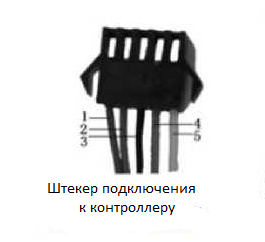 Красный провод (№1): плюсовой провод питания      Синий провод (№2): электрическая блокировка контроллераЧерный провод (№3): минусовой провод питанияЗеленый провод (№4): получение сигналаЖелтый провод (TX): передача сигналаКоричневый провод и белый провод 2 Pin разьема управляют освещением3.  Функции 3.1 ЖК - экранИндикатор скорости, индикатор режимов системы управления педалями, индикатор заряда аккумулятора, индикатор ошибок, расстояние одной поездки и общее расстояние, индикатор работы фар.3.2 Настройка параметровВключение/выключение питания, включение/выключение фар, контроль крейсерского режима со скоростью 6 км/ч, размер колеса, настройка максимальной скорости, настройка автоматического режима ожидания и спящего режима, настройка яркости фона, настройка рабочего напряжения.4. Отображаемые на экране данные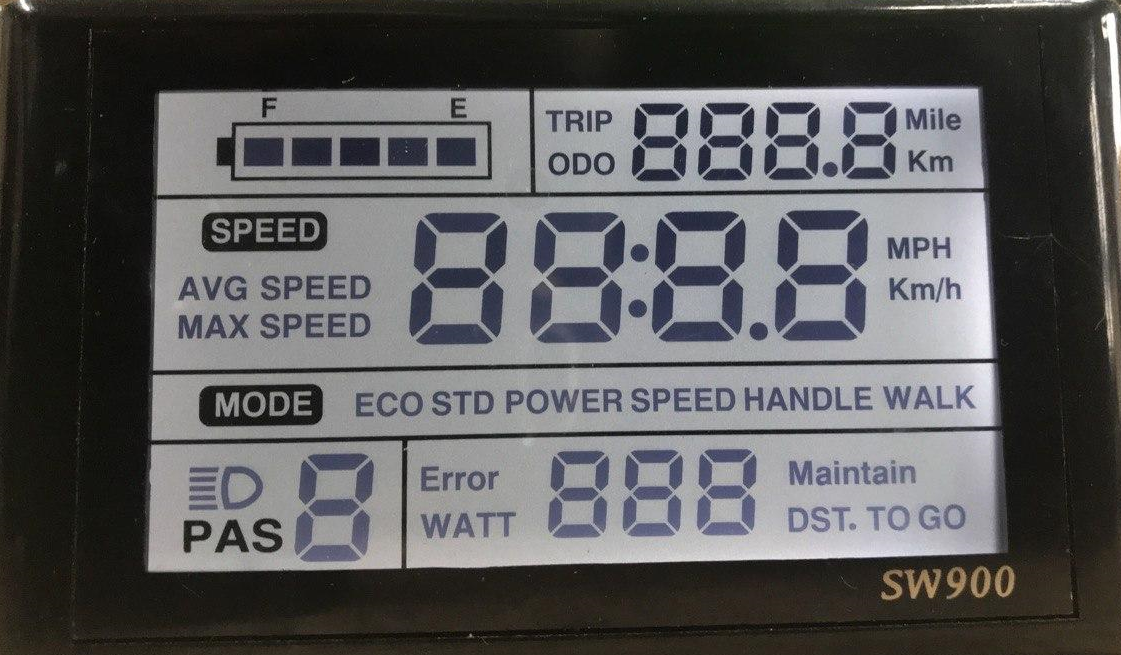 4.1 Фара 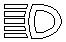 4.2 Состояние заряда аккумулятора 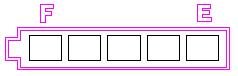 4.3 Многоцелевые индикаторыОбщее расстояние (ODO), дистанция одной поезди (TRIP), код ошибки (Error), мощность (WATT), техническое обслуживание (Maintain), DST TO GO (расстояние одной поездки, используется не постоянно).4.4 Режим работы электровелосипедаЭкономичный режим (ECO), стандартный режим (STD), мощная модель (POWER), модель с ручной регулировкой скорости (SPEED HANDLE), модель с поддержкой крейсерского режима (WALK)  4.5 Отображение скорости Максимальная скорость (MAX), средняя скорость (AVG)Возможно отображение скорости в милях/ч, и км/ч.Панель может вычислить реальную скорость, согласно размеру колеса и данным получаемого сигнала,4.6 Отображение ошибок.Расшифровка кодов ошибок:4.7 Режимы работы системы PAS  Состояние системы PAS  (режимы 0-5)4.8 Настройка параметровP01  Фоновая яркость. 1  - минимальная яркость, 3  - максимальная яркостьP02 Единица пробега. 0 - км, 1 - милиP03  Уровни напряжения. 24 В - 72 В. Оригинальное напряжение - 48 В.P04  Время до спящего режима. 0 - без спящего режима, другие числа обозначают время спящего режима (1-60 мин).P05 Режимы работы системы PAS   1 - Работа в режимах 0-3: 1 режима - 2 B, 2 режим - 3 В, 3 режим - 4 В2 - Работа в режимах 1-5: 1 режим - 2В, 2 режим - 2,5В, 3 режим -3В, 4 режим - 4 В, 5 режим - 5В.P06  Размер колес. Единицы измерения: дюйм. Точность измерения: 0,1 дюйма.P07  Количество магнитов колеса. Диапазон: 1-100.P08  Предельная скорость. Диапазон: 0-100 км/ч, значение 100 означает отсутствие ограничения.P09	Включение и отключение функции «Zero start». 0  - функция «Zero start» включена, 1 - функция «Zero start» выключена.P10  Тип вождения.0  - вождение с лишь включенной системой  PAS. В это время колесо не реагирует на ручку газа.1  - вождение с использованием лишь ручки газа. В это время колесо не реагирует на систему PAS.3 -  вождение с включенными системой PAS и ручкой газа. P11 Чувствительность системы PAS.  Диапазон: 1-24P12  Начальное усилие системы PAS. Диапазон: 0-5P13  Число магнитов PAS (пример, - 5, 8, 12)P14  Текущее ограничение контроллера. Оригинальная сила тока составляет 12A. Диапазон изменения силы тока: 1-50AP15  В данный момент функция не реализована.P16  Возможность  сброса одометра. При долгом нажатии клавиши «верх» в течение более 5 с происходит сброс показаний одометра.

5. Пояснение значения кнопок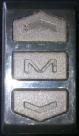 5.1 Если во время движения необходимо изменить настройки системы PAS/скорость движения, коротко нажмите одну из кнопок: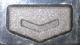 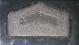 5.2 Если во время движения необходимо изменить данные отображения во многофункциональной области, коротко нажмите кнопку ;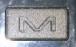 5.3 Пояснение конкретных операций5.3.1	Изменение режима работы системы PAS коротко нажмите кнопку , режим работы  PAS увеличится на 1коротко нажмите кнопку  , режим работы PAS уменьшится на 15.3.2	Изменение отображения скорости5.3.3 Включение/выключение крейсерского режима со скоростью 6 км/ч, включение/выключение фары, сброс показаний одометра.Чтобы войти в крейсерский режим со скоростью 6 км/ч, после остановки электровелосипеда нажмите и удерживайте  кнопку.Для выхода из крейсерского режима прекратите нажатие кнопки;Чтобы включить/выключить фару, длительно нажмите кнопку .5.3.4	Включение/выключение экранаЧтобы включить/выключить экран, длительно нажмите кнопку ,5.3.5	Настройка параметровНажмите и удерживайте кнопки  + , чтобы начать настройку параметров, таких как размер колеса (в дюймах), яркость фона и т.д.… (см. P01-P16)Чтобы увеличить/уменьшить значения, в меню настроек коротко нажмите кнопку или . Параметры будут подсвечиваться после изменения, выберите те, которые вам нужны.Длительно нажмите кнопку , чтобы сохранить измененное значение, после этого оно перестанет подсвечиваться.Коротко нажмите кнопку , чтобы перейти к следующему параметру и одновременно сохранить текущие значения.Нажмите кнопки  + , чтобы выйти из меню настройки параметров и сохранить значения. Если не нажимать эти кнопки, система сама выйдет из меню через 10 секунд и автоматически сохранит измененные параметры.Код ошибкиСтатус ошибкиПримечания0Нормальное состояние1Ошибка сохранения данных2Ошибка тормоза3Ошибка в системе PAS4Крейсерская скорость 6 км/ч5Крейсерская скорость в реал времени6Недостаточное напряжение батареи7Ошибка связи с мотором8Ошибка связи с дросселем9Ошибка связи с контроллером10Ошибка с получением сигналов11Ошибка с отправкой сигналов12Ошибка памяти контроллера13Ошибка с фарой